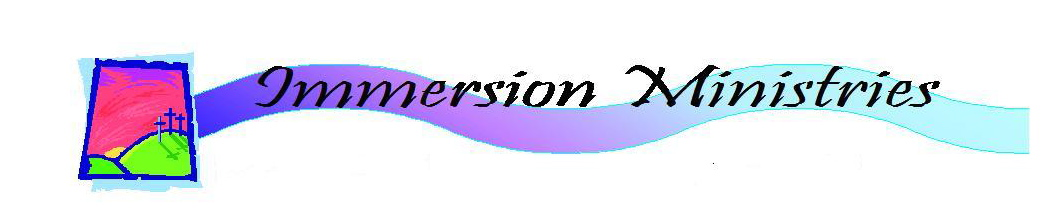 PASTORAL REFERENCE FORM____________________is interested in being considered for mission service with Immersion Ministries Mission Team. Since it is our purpose to secure an understanding of the applicant’s personality as a whole, we urge you to be completely straightforward, in justice both to the person under consideration and to Immersion Ministries.Please offer pertinent facts and observations not covered by the questions and exceed space limitations whenever you feel necessary. We realize you will not be cognizant of the applicant’s ability in every area; therefore, the “unknown” category is provided. Your comments are an important part to our application process. We are grateful for your honesty, time and prompt response. Your answers will be handled with the utmost confidentiality.  APPLICANT FULL NAME:PASTOR CONTACT INFORMATIONFull Name:__________________________________________ Church Name:______________________________Street Address:_________________________________________________________________________________City:__________________________________________ State:____________________ Zip:___________________Contact Phone:____________________________________ E-mail:_______________________________________How long, how well, and under what circumstances have you known the applicant?What do you believe to be the applicant’s motivation to participate in mission service?THE DEGREE TO WHICH I BELIEVE HE/SHE POSSESSES THE:Comments:THE DEGREE TO WHICH I BELIEVE HE/SHE POSSESSES THE:Comments:THE DEGREE TO WHICH I BELIEVE HE/SHE POSSESSES THE:Comments:THE DEGREE TO WHICH I BELIEVE HE/SHE POSSESSES THE:Comments:THE DEGREE TO WHICH I BELIEVE HE/SHE UNDERSTANDS:Comments:THE DEGREE TO WHICH I BELIEVE HE/SHE POSSESSSES THE:Comments:NOTE SPECIFIC STRENGTHS OF THE APPLICANT YOU HAVE OBSERVED:MISSIONS SERVICE OFTEN INVOLVES CONSIDERABLE CONTACT WITH PEOPLE IN DIFFERENT CULTUAL SETTINGS.  SUCH EXPOSURE MAY EXAGGERATE THE EFFECTS OF SOME PERSONALITY TRAITS, POSSIBLY INCLUDING THOSE LISTED BELOW.  PLEASE CHECK ANY OF THESE CHARACTERISTICS THAT APPLY TO THE CANDIDATE._____	Impatient		_____	Sullen		_____	Easily offended	_____	Irritable_____	Cocky		_____	Anxious		_____	Frequently Worried	_____	Argumentative_____	Nervous		_____	Domineering	_____	Critical of Others	_____	Easily Embarrassed_____	Tense		_____	Easily Discouraged_____ Exceptional     _____Superior      _____Good     _____Average     _____Below Average     _____Should be 											        DiscouragedSUMMARY:  Please honestly state your opinion of the applicant’s all-around fitness of mission service, adding any significant information and impressions that have not been brought out by the preceding questions.THANK YOU FOR YOUR TIMEOutstandingGoodSatisfactoryFairPoorUnknownAbility to share personal faith in a constructive wayAbility to display respect for people of other faithsAbility to maintain faith and prayer life during times of difficultyAbility to maintain a lifestyle consistent with a relationship to ChristOutstandingGoodSatisfactoryFairPoorUnknownAbility to identify personal strengths and weaknesses Ability to be flexible in the face of changeAbility to grow and change in response to experienceAbility to withstand criticism or rejectionOutstandingGoodSatisfactoryFairPoorUnknownAwareness of influence of own cultural background or personal attitudes, assumptions, values, behaviorAbility to modify personal attitudes, assumptions, values behavior in response to different cultural  patternsAbility to empathize with those of different cultural patternsCapacity to adjust to a different lifestyleOutstandingGoodSatisfactoryFairPoor UnknownAbility to work with others, especially where there are differences of theological or political beliefs or work objectivesAbility to participate in the process of planning and decision making to produce mutually determined goalsAbility to listen to othersAbility to perceive nonverbal communicationAbility to respond to feelings and needs of othersOutstandingGoodSatisfactoryFairPoorUnknownThe seat of authority is GodLines of authority are blurredAuthorities are older or youngerBeing in a position of authorityAuthorities are of a different race or cultureOutstandingGoodSatisfactoryFairPoorUnknownSkill in planning and implementation; gathering data, determining needs, planning to meet needsReadiness to have program work evaluated